19.10.2022  № 3588О внесении изменений в Перечень главных администраторов доходов бюджета города Чебоксары, утвержденный постановлением администрации города Чебоксары 
от 17.12.2021 № 2329В соответствии со статьями 9, 20 Бюджетного кодекса Российской Федерации и в целях актуализации Перечня главных администраторов доходов бюджета города Чебоксары администрация города Чебоксары 
п о с т а н о в л я е т:1. Утвердить прилагаемые изменения, которые вносятся в Перечень главных администраторов доходов бюджета города Чебоксары, утвержденный постановлением администрации города Чебоксары 
от 17.12.2021 № 2329 «Об утверждении Перечня главных администраторов доходов бюджета города Чебоксары».2. Настоящее постановление вступает в силу со дня его официального опубликования.3. Контроль за исполнением настоящего постановления возложить 
на заместителя главы администрации города Чебоксары по экономическому развитию и финансам И.Н. Антонову.Глава администрации города Чебоксары                                          Д.В. СпиринУтверждены постановлением администрации города Чебоксары от 19.10.2022 № 3588ИЗМЕНЕНИЯ,вносимые в Перечень главных администраторов доходов 
бюджета города Чебоксары1. После позиции, классифицируемой кодом 322 1 16 10123 01 0000 140, дополнить позициями следующего содержания:«».2. После позиции, классифицируемой кодом 818 1 16 01153 001 0000 140, дополнить позицией следующего содержания:«».3. После позиции, классифицируемой кодом 818 1 16 01173 001 0000 140, дополнить позицией следующего содержания:«».4. После позиции, классифицируемой кодом 874 1 16 01073 01 0000 140, дополнить позицией следующего содержания:«».5. После позиции, классифицируемой кодом 874 1 16 01203 01 0000 140, дополнить позицией следующего содержания: «».6. После позиции «903 Администрация города Чебоксары Чувашской Республики», дополнить позицией следующего содержания: «».7. После позиции, классифицируемой кодом 903 1 17 05040 04 0000 180, дополнить позицией следующего содержания: «».8. После позиции «967 Управление физической культуры и спорта администрации города Чебоксары Чувашской Республики», дополнить позицией следующего содержания: «».____________________Чăваш РеспубликиШупашкар хулаАдминистрацийěЙЫШĂНУ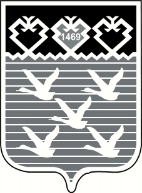 Чувашская РеспубликаАдминистрациягорода ЧебоксарыПОСТАНОВЛЕНИЕ415Прокуратура Чувашской Республики Прокуратура Чувашской Республики 4151 16 10123 01 0000 140Доходы от денежных взысканий (штрафов), поступающие в счет погашения задолженности, образовавшейся до 1 января 2020 года, подлежащие зачислению в бюджет муниципального образования по нормативам, действовавшим в 2019 году8181 16 01163 01 0000 140Административные штрафы, установленные главой 16 Кодекса Российской Федерации об административных правонарушениях, за административные правонарушения в области таможенного дела (нарушение таможенных правил), налагаемые мировыми судьями, комиссиями по делам несовершеннолетних и защите их прав8181 16 01183 01 0000 140Административные штрафы, установленные главой 18 Кодекса Российской Федерации об административных правонарушениях, за административные правонарушения в области защиты государственной границы Российской Федерации и обеспечения режима пребывания иностранных граждан или лиц без гражданства на территории Российской Федерации, налагаемые мировыми судьями, комиссиями по делам несовершеннолетних и защите их прав8741 16 01093 01 0000 140Административные штрафы, установленные главой 9 Кодекса Российской Федерации об административных правонарушениях, за административные правонарушения в промышленности, строительстве и энергетике, налагаемые мировыми судьями, комиссиями по делам несовершеннолетних и защите их прав8741 16 07090 04 0000 140Иные штрафы, неустойки, пени, уплаченные в соответствии с законом или договором в случае неисполнения или ненадлежащего исполнения обязательств перед муниципальным органом, (муниципальным казенным учреждением) городского округа9031 13 01994 04 0000 130Прочие доходы от оказания платных услуг (работ) получателями средств бюджетов городских округов9032 02 29999 04 0000 150Прочие субсидии бюджетам городских округов9671 11 09044 04 0000 120Прочие поступления от использования имущества, находящегося в собственности городских округов (за исключением имущества муниципальных бюджетных и автономных учреждений, а также имущества муниципальных унитарных предприятий, в том числе казенных)